KAJ JE TO CELICA?Je osnovna gradbena in funkcionalna enota organizmaKakšna je razlika med enoceličnimi in mnogoceličnimi bitji?Enoceličarji so iz ene same celice mnogoceličarji so iz več celicNapiši po tri med prokariotsko in evkariotsko celico! Nato napiši še tri razlike med                    rastlinsko in živalsko celico!Organizicijske ravni človeškega telesa.kemijska ravenraven celictkivna ravenraven organovraven organskih sistemov               -     raven organizmaKaj je tkivo?Je skupek celic ki opravljajo podobno nalogo6.Transverzalna ravnina, mediana  in frontalna ravnina: kako potekajo,na katere dele razdelijo telo?Transvezalna ravnina – poteka pravoktono na vzdolžno os telesa, telo razdeli na zgornji in spodni del.Medina – sredinska ravnina, telo razdeli na desno in levo polovicoFrontalna ravnina – stoji pravokotno na madiano, telo razdeli v sprednji in zadnji delRazloži izraze: kranialno-kaudalno, dexter-sinister, medialno-lateralno, proksimalno-distalno.Kranialno – proti glaviKaudalno – navzdol (proti trtici)Dexter – desno do medianeSinister – levo od medianeMedialno – kar leži bolj na sredini telesaLatelarno – tisto kar leži bolj na obrobju telesaZnačilnost krovnih tkiv = epitelov? Naštej nekaj oblik! Kaj je to žlezni epitel?Celice se tosno stikajo,malo med celičnine, se v eni ali več plasteh, med njimi ni drobnih žil.Enoplasten ploščati epitelEnoplasten kubični epitelEnoplasten celindrični epitelVečplasten epitelMigetalčni epitelŽlezni epitel: oisebna oblika krovnega tkiva v katerem najdemo žlezne celice ki izločajo različne snovi.Glavne značilnosti vezivnega tkiva. Naštej nekaj vezivnih tkiv in kje jih najdemo?Celice+veliko medceličnine+vlaknaNajdemo jih na površini organov, usnjici kože, kitah, vezeh…9.    Zgradba hrustančnega tkiva. Po čem se hrustančno tkivo razlikuje od kostneaga?Hondrocita+trda med celičnina+lakunaKostne celice so zvezdate in izločajo trdo medceličnino ki ji rečemo kostnina.Kaj pomenijo izrazi: hondocita, osteocita, mišično vlakno, nevron.Hondocita-hrustančna celicaOsteocita-kostna celicaMišično vlakno- podolgovate celiceNevron-živčna celica11.  Katere tri sk. Mišičnih tkiv ločimo. Napiši značilnosti mišičnih vlaken za vse tri sk. Mišičnih tkiv.- gladko mišično tkivo – celice so eno jedrne- srčno mišično tkivo – celice so razvejane, enojedrne in prečnoprogaste- prečno progasto mišično tkivo – celice so podolgovate, mnogojedrne, prečnopregaste.Katere celice sestavljajo živčno tkivo?živčne celiceglia celiceNaštej tri naloge skeleta!oporavarovanjesodelovanje pri gibanukosti so zaloga soli v telesuv rdečem kostnem mozgu nastajajo krvne celiceV katere skupine delimo kosti po obliki? Za vsako skupinonapiši po en primer!Dolge – stegnenicaKratke – zapestne končicePloščate – rebraKosti nepravilnih oblik – vretencaOpiši makroskopsko zgradbo dolge kosti!kost pokriva pokostnica to je ovojnica vezivnega tkivana površini kosti najdemo narstišča kostiv srednjem delu je debla = diafiza, na obeh koncev sta okrajka = epifizav notranjosti epifize je gobasta, kostna puhljica = spongioza, na površini epifiz in v predelu diafize pa je kompaktna skorjav sredini dolge kosti je votlina kostnega tkivaKaj je to pokostnica, iz kakšnega tkiva je  in kaj najdemo v njej?To je ovojnica vezivnega tkiva . V njej so žile in živci.Kateri kostni mozek je v votlini dolge kosti v mladosti in kateri pri odraslih ljudeh? Kakšna je vloga kostnega mozka?V mladosti je rdeče kostni mozek, odrasel pa ima rumeni kosti mozekV njem nastajajo krvne celiceOpiši zgrabo osteona!Je skupiuna kostnih celic ki ‘’spadajo’’ k istemo HAVERSOVEMU kanaluKaj vsebuje medceličnina, ki je okoli osteocitAnorganske in organske snoviKaj pomeni izraz osifikacija? Kakšna je razlika med primarno in sekundarno osifikacijo, kdaj poteka ena kdaj druga?Osifikacija – zakosenevanjePrimarno – v embrionalnem razvoju nastane kostno tkivo iz vezivnega tkivaSekundarno – kostna tkivo nastaja iz hrustanca (pred rojstvom in po rojstvu)Kaj omogoča kostem da rastejo? Na kakšen način pa se obnavljajo kosti?Rastni hrustanecObnavljajo se tako da >>propadajo<< stari osteoni in nastajajo noviKaj so sinatroze in  kaj diatroze.Sinatroze – pravi sklepiDiatroze – nepravilni sklepiKaj je sinovija, periost, ligamenti?Sinovija - To je sklepna maža.Periost – ko zunanja plast prehaja v pokostnicoLigamenti – vezi24.Katera dva načina nagibljivih povezav poznaš? Za vskako povezavo napiši en primer, kje v telesu jo najdemo!      Sklepi povezani s šivi (lobanja)Kaj pomenijo izrazi lordoza, kifoza, skolifoza?Lordoza – ukrivljenost naprejKifoza - ukrivljenost nazajSkolifoza – ukrivljenost hrbteniceđZakaj ima hrbtenica obliko obliko dvojne črke S? Kje v hrbtenici najdemo hrustančne ploščice in kakšna je njihova vloga? Kaj leži v hrbteničnem kanalu?Ker blaži udarce.Najdemu jih med vretenciV kanalu leži hrbtenjača(del centralnega živčeva)33.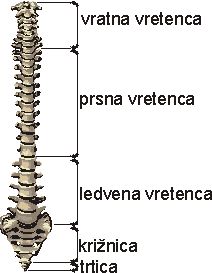 34. Kaj je to nosač in kaj okretač kje ju najdemo in kakšna je njuna vloga?Nosač – je prvo vretence ki nosi glavoOkretač – je v sklepu med nosačem in zatilnico z njim kimamoProkariotska c.Evkariotska c.- ni jedra- ima jedro- nima vseh organel-vsi organeliŽivalska c.Raslinska c.KROGLASTI SKLEPIVALJATI SKLEPIDRSNI SKLEPIKAJ OMOGOČAAbdukcija(odmikanje),Addukcija(primikanje)Sukanje(rotacija),kroženje,Fleksija, ekstenzijaAbdukcija(odmikanje),Addukcija(primikanje)Abdukcija(odmikanje),Addukcija(primikanje)KJE GA NAJDEMORama,kolkKomolec, kolenoprsti na rokah